Last year we made a mistake.Scott Rowe mentioned in blog post Amsterdam is. t seem that most people partied a bit too hard during and after the Fronteers conference  make it to the doc sprint. And we don’t blame you!So for this year, the party starts at the Doc Sprint! The day before the Fronteers Conference, when everybody is still full of energy, Indivirtual will host a fantastic day of pushing the web forward, meeting new people and learning  about the web Collaborate with us on ideas and problems and help build a better Web Platform with the best technical documentation for the web community.Register HereJoin us the day before Fronteers for the Fronteers conference want to meet-up with fellow front-end developers oin us for the second Amsterdam #WPDS. ight inside the main office of Endemol, in the GTST-room, 30 minutes by train from Amsterdam Central Station. There will be experts from the Web Platform Stewards (Jake Archibald and Mathias Bynens) as well as the community (Rodney Rehm, Christian Schaefer and me, Paul Verbeek) that provide introductory talks and ideas on what to work on.You can choose to write documentation, add some examples or best practices, fix typos or organize information better, or just hang out with us and leave an excellent impression of yourself. 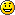 s this interesting for me?Yes! you are new to the web or a pro you are a member of web platform haven’t used at all don’t know what isfor everybodyIf you’re new to the web community or new to Web Platform Docs, we’ll help you get started contributing to the documentation. This is a great way to learn about web development and meet other web professionals.If you’re an old pro on the web but new to Web Platform Docs, you’ll easily get up to speed and start contributing your expertise to the benefit of the whole community.If you’re coming to Amsterdam for the Fronteers conference, drop by the doc sprint for a few hours or the whole day.If you’re already a member of WebPlatform.org, just jump right in and start contributing.We’ll have specific areas of content for you to work on, and if you have other content that you want to contribute or other projects that you want to work on, you’re certainly welcome to do that, too.Free lunch, giveaways and drinks – all dayWe will provide comfy seating, power, WiFi, a plan what to work on and of course we will feed you over the day. There will also be swag and a bunch of great raffle prizes provided by the Web Platform Stewards!Fronteers Jam Session to finish the dayWe stop at 19:00 and take the train back to Amsterdam Central rom there everybody can go and grab a bite to eat and go straight to the Fronteers Jam Session, to finish the day with beer and lightning talks!See you at the Doc Sprint!*Paul Verbeek